HARTMANN GROUP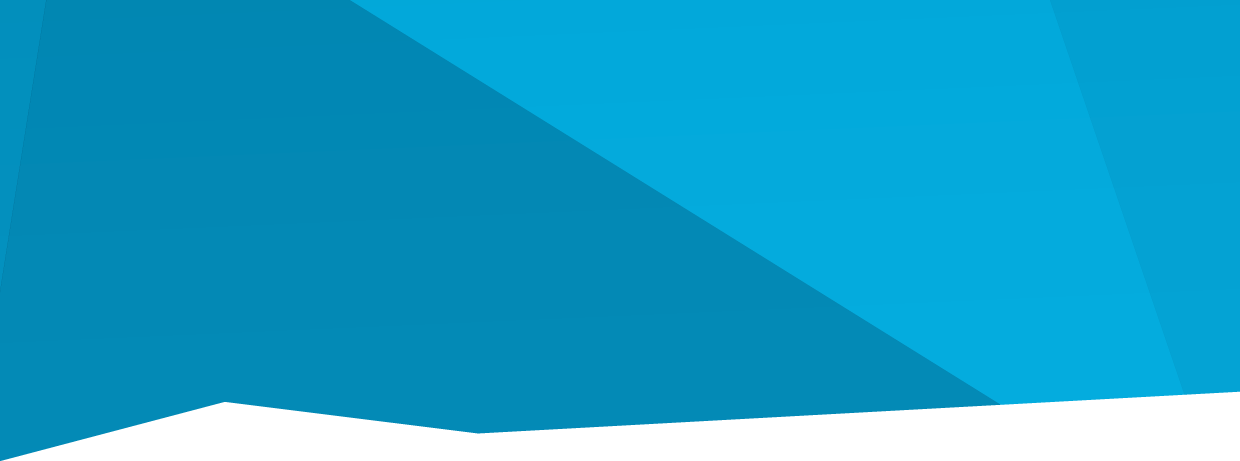 Slovenská republikaTLAČOVÁSPRÁVASkupina HARTMANN dokončila akvizíciu spoločnosti Lindor (P&G), poprednej značky pre inkontinenčné prostriedky v ŠpanielskuBratislava, 4. júla 2017 – Popredný medzinárodný dodávateľ zdravotníckych a hygienických výrobkov skupina HARTMANN s potešením oznamuje, že 1. júla úspešne dokončila akvizíciu spoločnosti Lindor (Procter & Gamble), jedného z najrenomovanejších producentov inkontinenčných prostriedkov v Španielsku a Portugalsku.Vďaka tejto akvizícii dosiahla skupina HARTMANN svoje ambície stať sa jedným z popredných dodávateľov v oblasti inkontinenčných výrobkov pre dospelých na Pyrenejskom polostrove. Skupina HARTMANN teraz vlastní všetky aktíva P&G spojené s produktovým portfóliom Lindor (Lindor, Salvacamas, Lindor Care, Lindor Pants), a to vrátane duševného vlastníctva, zmlúv so zamestnancami a závodu s plochou 25 000 m2 v mestečku Montornés blízko Barcelony.„Spoločnosť HARTMANN sa teraz stala významným hráčom na trhu s inkontinenčními výrobkami pre dospelých v Španielsku a Portugalsku," hovorí Andreas Joehle, generálny riaditeľ skupiny. „Tento krok rozširuje naše odborné znalosti v danom odvetví a súčasne nám dáva príležitosť na efektívnejšiu spoluprácu, výrobu a procesy dodávateľského reťazca naprieč celou skupinou.“Vzhľadom na rýchle demografické zmeny v regióne spoločnosť HARTMANN zastáva názor, že išlo o správne opatrenia v správny čas. Nedávna štúdia Španielskeho národného štatistického úradu potvrdila, že podiel obyvateľov vo veku 65 rokov a viac tvorí v súčasnosti 18,7 %, v roku 2031 dosiahne 25,6 %. Vo fiškálnom roku 2015/2016 presahovali tržby spoločnosti Lindor 75 miliónov eur. Jej hlavnými odberateľmi boli lekárne, menšie príjmy pochádzali z inštitúcií, ako sú nemocnice a domovy seniorov.„Za posledných 30 rokov získala spoločnosť Lindor medzi lekármi, zdravotnými sestrami a opatrovateľmi v nemocniciach a domovoch seniorov po celom polostrove povesť jednej z najlepších značiek," uviedol Marc Perez, regionálny riaditeľ skupiny HARTMANN. „Sme presvedčení, že budeme svojim klientom aj naďalej ponúkať vynikajúce služby. Rovnako ako ostatné produkty pod značkou HARTMANN."O skupine HARTMANN GroupSkupina HARTMANN je jedným z popredných výrobcov zdravotníckych a hygienických potrieb a poskytuje komplexné riešenia v oblasti liečby rán, inkontinenčných pomôcok, prevencie infekcií, chirurgických nástrojov a osobnej starostlivosti. Skupina sídli v nemeckom Heidenheime. Jej prevádzky sa nachádzajú po celom svete, vďaka tomu má skupina úzku väzbu na globálne trhy. Pre skupinu pracuje vyše 10 300 zamestnancov, v roku 2015 predstavovali jej tržby približne 1,941 miliardy eur.O spoločnosti HARTMANN – RICOSpoločnosť HARTMANN – RICO vznikla v roku 1991 vstupom spoločnosti PAUL HARTMANN AG do podniku Rico Veverská Bítýška. Patrí medzi najvýznamnejších výrobcov a distribútorov zdravotníckych pomôcok a hygienických výrobkov v Českej republike. Viac ako 20 rokov pôsobí aj na území Slovenska so sídlom v Bratislave. V oboch krajinách spolu zamestnáva viac ako 1 650 zamestnancov.